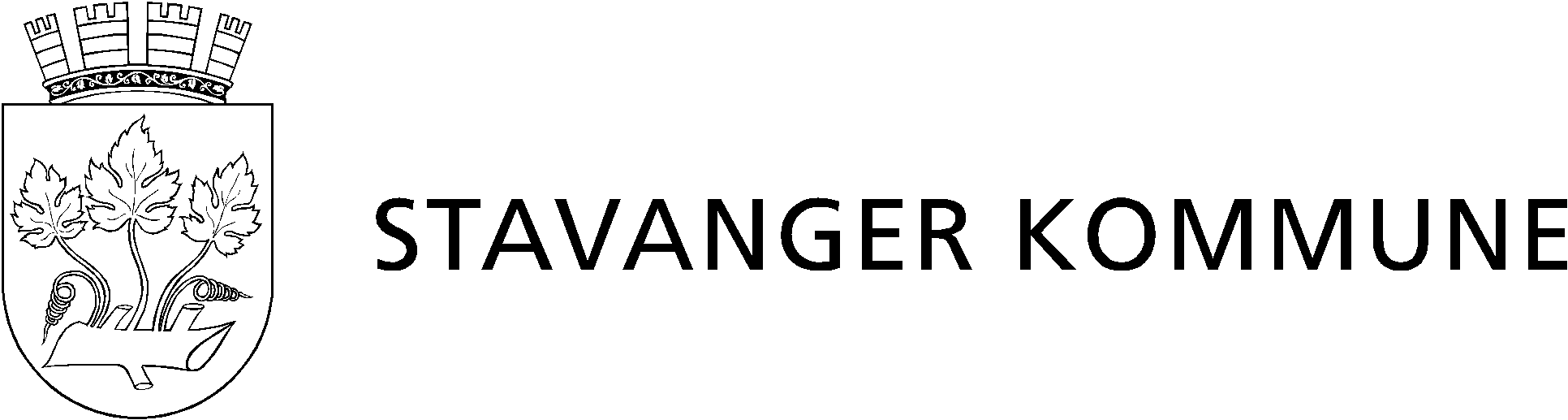 Neste møte: 	27.april 2020 	kl : 19:00Innleveringsfrist for saker til neste møte: 1 uke før møtetMed vennlig hilsen
Anthony A. Martins
leder FAUMøtereferatOppvekst og levekårKannik skolePostadr.: Postboks 8069 Forus, 4068 StavangerBesøksadr.: St. Svithuns g. 40Telefon: 51517250E-post:  www.stavanger.kommune.noOrg.nr.: NO 964 965 226Gruppe:Kannik FAUKannik FAUMøtested:PersonalrommetPersonalrommetMøtedato/ -tid:                  09.03.2020/19:00-20:2009.03.2020/19:00-20:20MøtelederAnthony A. MartinsReferent:  Erik Bråten/Jorunn H. BarkaDeltakere:FAU-representanter og rektorFAU-representanter og rektorFravær:Forfall:                8b, 9c, 9f, 9h8b, 9c, 9f, 9hKopi til:Lena Kristensen Lena Kristensen REFERANSE JOURNALNRDATO09.03.2020Sak nr.:Ansvar1Innkalling og referat fra forrige møte.Godkjent2HMSInneklima – rektor informerte:Mye tung luft i nybygget – holder på å utbedreEldre bygg - målinger underveis Nytt ventillasjonsanleggVanskelig å justere gammelt anleggNytt ventilasjonsanlegg i gymsalen og i svømmehallen- tipp toppVentilasjon viktig i disse coronatider.Ingen indikasjoner på at tiltak er nødvendige foreløpigKorona – rektor informerte:Rektor har vært rundt i de fleste klassene i dag og informertIngen redde eleverIngen påvist smitte blant elever eller ansatteNoen få er i karantene Kannik forholder seg til råd fra myndigheteneRisiko for smitte er storDet er viktig med håndvask, bruke papirhåndklær, hoste i albuenHvis det blir innført karantene for flere vil det bli gitt oppgaver fra skolen, det skal ikke være fritid Eksamen og standpunkt bekymrer elever på 10. trinn Eksamen kan avlyses, men standpunkt-karakter kan gisSentral eksamen lik for alle i hele landetDet er ingen skandale om eksamen blir avlyst, det viktigste er helsen og tryggheten til eleveneRektor skal se på muligheten for om undervisning kan legges til rette via classroom (Google) for enkeltelever som er/vil komme i karantene – det blir ikke aktuelt å gjennomføre dette for hele klasserDet er viktig at alle elever og foresatte følger med på oppdatert informasjon på skolens hjemmesider!Helsesykepleier på Kannik er tilgjengelig 5 dager i ukenTemakveld til vårenAlle tenker ut eventuelle forslag til innhold i temakveld til våren og melder tilbake til Anthony Status ”Natteravn i vår bydel” – orientering ved Siw Gjedebo, Nattravns- koordinator for Kannik skole.Har flyttet basen til Kannik. 8 c har gått natteravn Nøkkel kvitteres ut ihht til rutine for tilgang til basen og nødvendig utstyr. Nærmere opplysninger vil bli gitt i forkant av oppmøte for den enkeltes vakt. 4 ganger før sommer på 8 trinn.Møtes klokken 19 og går deretter rundenVandring hver fredag etter sommeren - ønsker to som administrerer løsning – Silje Andresen fra 8E meldte seg som vara for natteravnskoordinator. Det ble foreslått å klubbe natteravner i det første møtet etter skolestart. Da vil det informeres både om FAU, klassekontakter og Natteravnen.3Orienteringssaker Skolen – ved rektorØkonomi: det er mindre penger på budsjettet dette året, men det er til neste år den store utfordringen kommerKravet om økt lærertetthet skal ikke gå utover spesialundervisning og miljøterapauter36 elever har søkt 8. trinn på Wang fra høsten – totalt 120 søkere til 56 plasser Antallet elever er usikkert på Kannik før opptaksprøver og inntak er gjennomført på Wang, siden dette er Kannik ”sine” elever – dette er problematisk for Kannik Det er generelt mindre penger pr. elev som blir tidelt fra Stavanger kommune, dette gjelder spesielt for ungdomstrinnet Kannik en skole for sterke og svake - gode tilbud med ressurser.Flere pågående ansettelser pga flere som skal ut i svangerskapspermisjon, pensjon og forflytninger. Det er 135 søkere til stillinger ved Kannik og det er braMinisterbesøk: barne- og familieminister Ropstad besøkte 9. og 10. trinn på Kannik i forrige uke for å få innspill om ungdoms bruk av digitale medierTre viktige saker som skal opp i Utvalg for oppvekst og utdanning Mobilfrie skoler (18. mars 2020) – det vil komme felles retningslinjer om mobilbruk i StavangerskoleneLeirskole (møte i april 2020) – nye retningslinjer vil komme. Alle elever skal ha tilbud om tre overnattinger på leirskole i løpet av grunnskolen. Rektor håper at kommunen vil bidra med penger til dette, hvis ikke blir det veldig dyrt for skolene. Skolelunsj (møte i mai 2020) – ordningen med gratis skolefrukt fungerte dårlig. SU – orientering ved Jan IsachsenFire saker hadde vært oppe i forrige SU-møte:Det er ønskelig med et årshjul slik at FAU kan få oversikt over, og drøftet, saker som skal diskuteres i SU – rektor skal melde dette inn Skolemiljø Overskudd på 600.000,- Elevundersøkelsen  4Skolegårdsprosjektet – oppdateringSkolegårdsprosjektet går fremover. Det ble tatt flere jordprøver i vinterferien og det tolker rektor som at det nå er satt fart på arbeidet. Skolegårdsprosjektet vil gjelde for hele skolegården.6Skoleball – oppdateringDet var i forkant av møtet sendt ut et evalueringsnotat av skoleballet 2020 fra ballkomiteen. Det er gjennomgående positive erfaringer fra gjennomføringen av ballet. Notatet gir noen forslag til justeringer for å gjøre det enda bedre til neste år. Det skal bli skaffet til veie nok gule vester til neste år. Ballkomiteen trenger nye medlemmer siden noen går ut. Det er også ønskelig å få med seg en ansatt fra skolen. FAU vedtok å fortsette arbeidet med skoleballet på lik linje som før. 7EventueltCoronavirus – Tatt opp som en del av HMS Leirskole – Tatt opp som en del av orienteringssaker v/Rektor. 